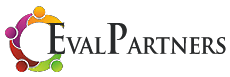 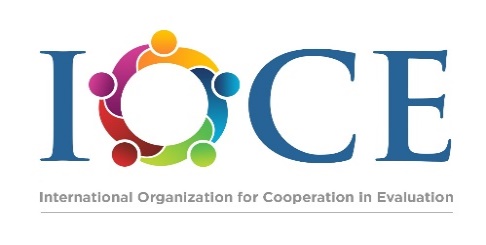 EvalPartners Peer-to-Peer (P2P) Grants Program 2021Evaluation as an agile tool for an appropriate response in uncertain timesProposal Template1. Project Title:1.a Geographical region/ regions that the project cover:2. Partners:Please, add lines as necessary 3. Project team (at least 2 per VOPE; the team must include at least one woman, and at least one young or emerging evaluator)4. Project summary (300 words max) The project summary should include description of project objectives and main activities5. Please provide a very concise situation analysis linking your project to knowledge sharing and illustrate how local solutions offered by your project can increase the use of evaluative evidence? (300 words max) 6. Draw a very simple theory of change explaining the project.  (recommended but not compulsory)7.  Please elaborate on the sustainability potential of the proposed project and the contributing factors.  8. Which objectives of the grant does your project contribute to? The P2P projects should directly contribute to achievement of at least two of the three below objectives. 9. Does your project meet at least one of the following criteria?  10. Work plan (activities should stretch over a maximum of seven months)Expected project start date:	Expected project end date:  11. Budget EstimateAll costs should be in USD. Please fill the Excel form included in the template. To enter the Excel form, double click on it. Add lines and extend the form as necessary.NO ADMINISTRATIVE FEESEligible expenses:travel (both land and air economy class fare)DSA - daily subsistence allowances covering accommodation, meals and incidentals (DSAs should not exceed UN DSA rates published at http://apps.who.int/bfi/tsy/PerDiem.aspx)terminal expenses and local transportationvisa costs (including vaccination if required)travel-related insurancehire of premises and equipment for project eventspurchase of office supplies for project eventstranslation/interpretation expensescommunication expensesproduction of information and communication materials, including websitesbank feesIOCE membership feesinternational travel handling fees – up to USD 100 per round trip per person.Miscellaneous: To cover any small discretionary items, which should not be more than 1% of the total project budget, item should be mentioned (such as audit fee, photocopies…) – expenses receipts are obligatory Please fill the table below. Please make sure that all budget lines are visible – expand the table if necessary. Co-financing opportunities: (EvalPartners encourages applicants to use the grants as seed funding and mobilize additional resources where needed for comprehensive or continued program)12. Management Arrangements:Please keep following bank details of the managing partner ready as IOCE will immediately need them from selected VOPEs once the selection is announced.(Name of Beneficiary, Address of Beneficiary, Bank of Beneficiary, Address of Bank, Account of Beneficiary, SWIFT Code of Bank, Intermediary Bank, Intermediary Bank Address)13. Proposed peer reviewers (Peer reviewers will be asked to assess a limited number of P2P applications from other regions.)i. Name: Representing VOPE/ organization:Email 1:					Email 2:Tel:				Skype:ii. Name: Representing VOPE/ organization:Email 1:					Email 2:Tel:				Skype:14. Proposal Checklist:The deadline for proposal submission is 22 April 2021, midnight EDT.  Please submit your proposal to (coordinator@evalpartners.org) with copy to lynn@ioce.net Organization name/ AbbreviationStatus(VOPE, academic institution, NGO, government agency)CountryEach partner who has any specific role/ function/ designated activity in the frames of the proposed project must provide a formal letter on letterhead signed by the legal authority binding consent to be a partner (including the managing VOPEs)NameGenderAge Affiliation Responsibilities under this projectGrant Objectives Does your project contribute to this objective (Yes/No)Explain how (50 words max for each)Research and documenting experiences of contextualized and locally rooted evaluations and learning approaches, including those responding to COVID19Communication through blogs and other forms of media that will help advocate for adoption of locally driven evaluation theories and practiceEvaluation Skills Development for evaluation practitioners, members of VOPEs, and/or non-evaluation professionals (non-traditional actors) through in-person or virtual training, workshops, conferences, or mentorshipGrant CriteriaIndicate (Yes/No) if you meet any of the criteria?Explain how?Directly contribute to progress towards achievement of the EvalAgenda2020: stronger evaluators, stronger VOPEs and a better enabling environment for evaluation, Link to and operate in synergy with the activities of at least one EvalPartners networks/initiatives: EvalGender+, EVALSDGs, EvalIndigenous; EvalYouth; Global Parliamentarians Forum for Evaluation, Have high potential for sustainability and/or scaling up the impactActivityIndicators Expected Implementation Period/ DatesTeam members responsible for implementationName of the organization that will be responsible for financial management of the projectName of the person who will perform the duties of the project managerProject manager’s e-mailProject manager’s skypeProject manager’s mobile phoneThis project proposal was developed by a partnership that includes at least two VOPEs.At least one of these VOPEs is from an ODA-eligible country.All VOPEs involved in this project have registered on the IOCE VOPE Database before the P2P call for proposals was announced and have updated their information within the past 12 monthsThe budget is filled in the Excel form included in the proposal template.NO ADMINISRATIVE FEES are included in the project budget.Project budget includes only eligible expenses.Organization that will be responsible for financial management of the grant has a USD bank account or can accept USD to an existing account in other currency.Following bank details of the managing partner is available on request Name of Beneficiary, Address of Beneficiary, Bank of Beneficiary, Address of Bank, Account of Beneficiary, SWIFT Code of Bank, Intermediary Bank, Intermediary Bank AddressPartner VOPEs agree to pay IOCE membership fees for 2021 (min USD 100 per VOPE) if they have not paid them yet.Organization that will be responsible for financial management of the grant is aware that it will be responsible for sending IOCE membership fees included in the project budget to IOCE upon receipt of grant money.The proposal file in saved in the Word format and named following the pattern P2P2021 proposal from [Country of VOPE1] - [Country of VOPE2].doc and file name includes all countries involved.Proposal includes two peer reviewers 